	ausgefüllte Datei vorab per E-Mail an: 
	Rechtskosten@HS-Verein.de dann auf Seite 2 und 3 unterschreiben und mit Anlage/n mit einfacher Post schicken
Antrag auf Gewährung eines Rechtskostenzuschusses[In Asylverfahren bitte das besondere Formular „RK-Asyl-Antragsformular“ benutzen]Homosexuelle Selbsthilfe e.V-Rechtskosten-Postfach 12 05 2210595 BerlinPostfach 12 05 2210595 BerlinRechtskosten@HS-Verein.de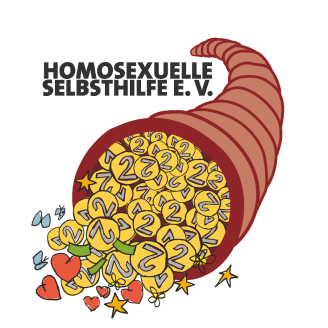 I.	Angaben zum/zur Antragsteller/in1.	Name, Anschrift, Telefon/E-Mail Adresse des/der Antragstellers/in:2.	Besteht eine Rechtsschutzversicherung?3.	Bezieht der/die Antragsteller/in von einer Behörde laufende Leistungen zum Lebensunterhalt (z.B. nach AsylbLG, SGB II [„Hartz IV“], SGB XII [Sozialhilfe])?Nur falls diese Frage mit „Nein“ beantwortet wird, bitte das Formular "Erklärung über die persönlichen und wirtschaftlichen Verhältnisse“ (Anlage zum Antrag auf Bewilligung von Prozesskostenhilfe) ausfüllen und als Anlage einreichen. Dieses Formular finden Sie unter http://www.justiz.de/formulare/zwi_bund/zp1a.pdf II.	Angaben zum Antrag1.	Sachverhalt 	Beschreibung des Problems [Hinweis: für Asylverfahren bitte das besondere 	Formular „RK-Asyl-Antragsformular“ benutzen]2.	Verfahrensstand (z.B.: bis wann muss was getan werden z.B. Klage erhoben 	werden, gegen welche Klage muss etwas erwidert werden, oder gegen 		welchen Vorwurf ist eine Verteidigung beabsichtigt,  ggf. Kopie von Bescheid, 	Klage, Ladung beifügenIII.	Verpflichtung des/der Antragstellers/in (Schweigepflichtentbindung)Der/die Antragsteller/in erteilt der/dem Rechtsanwalt/in seiner/ihrer Wahl unwiderruflich den Auftrag, die notwendigen Unterlagen des Verfahrens, insbesondere Urteile und/oder Beschlüsse in Kopie dem Verein HS e.V. und der BASJ (Bundesarbeitsgemeinschaft Schwuler Juristen) c/o HS e.V., Postfach 120522, 10595 Berlin, zur Verfügung zu stellen. Selbstverständlich dürfen diese die Unterlagen nur in anonymisierter Form verwenden. 

Der/Die Antragsteller/in verpflichtet sich, jede Zahlung / Zuwendung, die er/sie für diese Verfahren von anderen erhält, der HS e.V. mitzuteilen. Sollten mehr Zuschüsse, als insgesamt benötigt werden, zur Verfügung stehen, wird die Förderung durch die HS e.V. anteilig vermindert.Datum und rechtsverbindliche Unterschrift(en) des/der Antragstellers/Antragstellerinnen IV.	Angaben zur Vertretung    immer vom Rechtsanwaltbüro auszufüllen Im Hinblick auf die Verpflichtung aus dem vorstehenden Antrag (bei III.) wird empfohlen, sich eine Schweigepflichtenbindungserklärung und einen Auftrag zur laufenden Information der HS über den Verfahrensstand erteilen zu lassen, da die Erfüllung dieser Verpflichtung Voraussetzung für die Zahlungspflicht des Vereins ist.Ich/Wir habe(n) das Mandat des/der Antragsteller/in übernommen
Rechtsanwaltsbüro mit Adresse, Telefon, E-Mail, Bankverbindung:E-Mail-Adresse:Kontoinhaber: IBAN:Das Anwaltsbüro ist darüber informiert, dass
a)	zunächst die (staatliche) Prozesskostenhilfe in Anspruch zu nehmen ist, 	sofern dies möglich ist. 
	*aa) Wird diese wegen mangelnder Erfolgsaussichten versagt, muss			der/die Anwalt/in versichern, dass dennoch eine Chance zur 				erfolgreichen Vertretung besteht.
	*bb)	Kann aus anderen Gründen der (eigentlich mögliche) Anspruch auf			Prozesskostenhilfe nicht geltend gemacht werden, ist hierzu vom 				Anwaltsbüro eine kurze Stellungnahme abzugeben. 		(* Angaben zu aa und bb erübrigen sich bei Asylverfahren)	b) nur die gesetzlichen Gebühren (ggf. bis zum Höchstbetrag, der in einem 		Zusageschreiben genannt wird) erstattet werden (siehe unten bei e),
c) erst nach Abschluss des Verfahrens abgerechnet wird. Grundsätzlich 	werden keine Vorschüsse gezahlt. 
d)	Terminprotokolle und andere für den Gang des Verfahrens wesentliche 		Unterlagen sowie die Entscheidung alsbald möglichst schon in anonymi-	sierter Fassung gescannt per E-Mail an Rechtskosten@HS-Verein.de oder 	in Kopie zu übersenden sind, um sie der BASJ (Bundesarbeitsgemeinschaft 	schwuler Juristen c/o HS e.V. Postfach 120522, 10595 Berlin) zur Aus-	wertung zur Verfügung zu stellen.	e)		eine Abrechnung unter Angabe aller Zahlungen (gleich von wem und aus 	welchem Grund) für dieses Verfahren erfolgen soll, um ohne größeren 		bürokratischen Aufwand eine einmalige Überweisung des verbliebenen 	Fehlbetrages durchführen zu können. In der Regel überschreitet die Zuwendung nicht den Höchstbetrag von 500,00 €.Datum und rechtsverbindliche Unterschrift(en) des/der Rechtsanwalts/Rechtsanwältin bzw. einer Sozia / eines Sozius‘